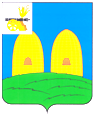 КОМИТЕТ  ОБРАЗОВАНИЯАДМИНИСТРАЦИИ МУНИЦИПАЛЬНОГО ОБРАЗОВАНИЯ«РОСЛАВЛЬСКИЙ РАЙОН» СМОЛЕНСКОЙ ОБЛАСТИП Р И К А Зот 25.04.2017 № 154Об итогах муниципальной научно-практической конференции учащихся «Ключи от тайн Клио»11 апреля 2017 года в МБОУ «Средняя школа № 8» состоялась муниципальная научно-практическая конференция учащихся «Ключи от тайн Клио» (далее -  Конференция).В рамках подготовки к Конференции прошёл отборочный этап, на котором представлена 21 исследовательская работа учащихся муниципальных бюджетных образовательных учреждений муниципального образования «Рославльский район» Смоленской области по истории России, краеведению и всеобщей истории. Тематика представленных работ разнообразна, особое внимание уделено краеведческим вопросам, наиболее значимым и проблемным вопросам прошлого и современности. Для участия в заключительном этапе Конференции жюри определило 8 работ, набравших наибольшее количество баллов по критериям, изложенным в Положении о Конференции. При оценке материалов жюри учитывало отражение в работе практической исследовательской деятельности, ведущейся в школе, умение учащихся критически анализировать разные источники, высказывать собственное мнение, а при оценке выступлений – опыт участия в историко-культурных событиях родного края, а также мастерство публичного выступления. Лучшие работы, представленные на Конференции, основаны на краеведческих материалах, публицистичны, их авторы проявили качества исследователей, гражданскую позицию, понимание исторической логики общественных процессов.На основании вышеизложенного и протоколов жюрип р и к а з ы в а ю:1. Утвердить прилагаемые итоги муниципальной научно-практической конференции учащихся «Ключи от тайн Клио».2. Объявить благодарность следующим педагогам, подготовившим победителей и призёров муниципальной научно-практической конференции учащихся «Ключи от тайн Клио»:- Козловой Надежде Иосифовне, учителю МБОУ «Средняя школа №6»;- Долгоруковой Маргарите Борисовне, учителю МБОУ «Средняя школа № 10»;- Двориной Фаине Николаевне, учителю МБОУ «Средняя школа № 5»;- Бондаревой Татьяне Викторовне, учителю МБОУ «Остерская средняя школа»;- Подгурской Ирине Николаевне, учителю МБОУ «Средняя школа №1»;- Суперфиной Елене Борисовне, учителю МБОУ «Павловская основная школа»;- Смирновой Любови Анатольевне, учителю МБОУ «Средняя школа № 9»;- Лукьяновой Надежде Александровне, учителю МБОУ «Пригорьевская средняя школа».3. Объявить благодарность за подготовку и проведение муниципальной научно-практической конференции учащихся «Ключи от тайн Клио»  следующим работникам:- Гайковой Татьяне Владимировне, директору МБОУ «Средняя школа № 8»;- Дубовской Ирине Анатольевне, заместителю директора МБОУ «Средняя школа № 7»;- Серединой Ольге Евгеньевне, учителю МБОУ «Средняя школа № 8»;- Булатиковой Анне Павловне, учителю МБОУ «Средняя школа № 1»;- Сетченковой Валентине Семеновне, учителю МБОУ «Средняя школа № 4»;- Белоусовой Ирине Георгиевне, учителю МБОУ «Открытая (сменная) школа»;- Давыдовой Ирине Николаевне, учителю МБОУ «Павловская основная школа»;- Гречиной Елене Сергеевне, учителю МБОУ «Екимовичская средняя школа»;- Хохловой Елене Степановне, старшему научному сотруднику МУК «Рославльский исторический музей».Исполняющий обязанности заместителя Главы муниципального образования"Рославльский район" Смоленской области - председателя Комитета образования                                                        Н.Н.ГращенкоУТВЕРЖДЕНЫприказом Рославльскогокомитета образования от 25.04.2017 № 154Итоги муниципальной научно-практической конференции учащихся«Ключи от тайн Клио»1 место - Власенков Руслан Юрьевич, Зайцев Данила Сергеевич, Шайтаров Егор Сергеевич, учащиеся МБОУ «Средняя школа № 6»,- Кузнецов Даниил Владимирович, учащийся МБОУ «Средняя школа № 10».2 место- Востренкова Анастасия Алексеевна, учащаяся МБОУ «Остерская средняя школа»;- Забелина Ирина Алексеевна, Леонова Екатерина Сергеевна, учащиеся МБОУ «Средняя школа № 5»;- Беляева Юлия Вячеславовна, учащаяся МБОУ «Средняя школа №1».3 место- Марченков Никита Олегович, учащийся МБОУ «Средняя школа № 9»;- Фалевич Алина Сергеевна, учащаяся МБОУ «Павловская основная школа»;- Балабан Магдалена Сергеевна, учащаяся МБОУ «Пригорьевская средняя школа».